>> 1+2ans =     3>> 1+3ans =     4>> 13-4ans =     9>> 12+3ans =    15>> 12*3ans =    36>> 36/3ans =    12>> x={1 2 3 4 5}; y={5 4 3 2 1};>> x<y'cell' 유형의 피연산자에는 연산자 '<'이(가) 지원되지 않습니다.>> x={1 2 3 4 5}; y={5 4 3 2 1};>> x < y'cell' 유형의 피연산자에는 연산자 '<'이(가) 지원되지 않습니다.>> x = {1 2 3 4 5}; y = {5 4 3 2 1};>> x < y'cell' 유형의 피연산자에는 연산자 '<'이(가) 지원되지 않습니다.>> for x = 0:2:10;a=2^xenda =     1a =     4a =    16a =    64a =   256a =        1024>> a=3;>> if a<1b=a+1elsec=a+2endc =     5>> a=1;>> while a<4a=a+1enda =     2a =     3a =     4>> a=2; b=2,c=3;b =     2>> f=inline('x.^3+6*x-2','x');>> f([3 4 5])ans =    43    86   153>> x=linspace(0, 5, 6)x =     0     1     2     3     4     5>> t=linspace(0,2*pi, 100); x=2*cos(t); y=2*sin(t);>> plot(x,y); axis image>> ones(3) 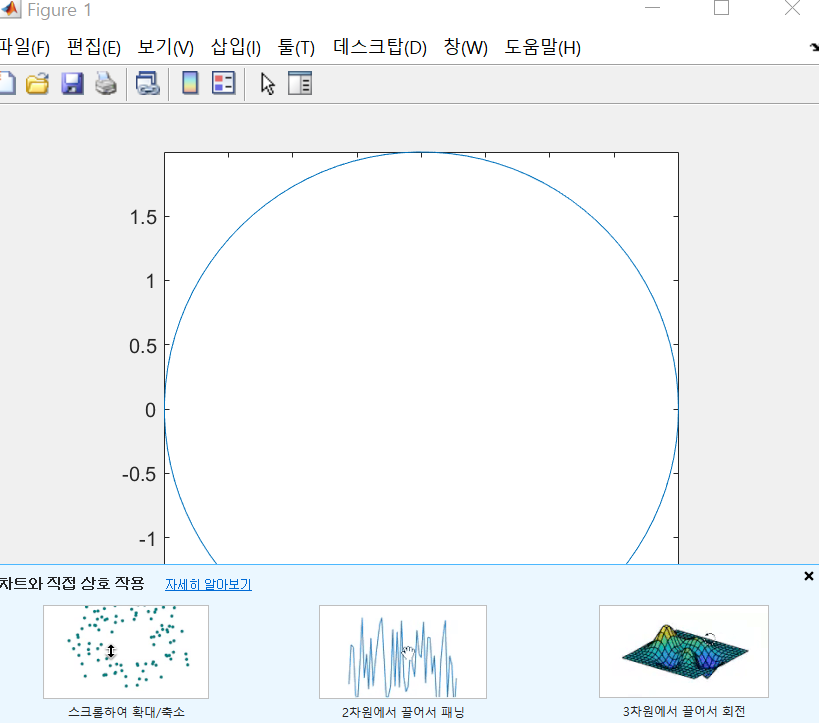 ans =     1     1     1     1     1     1     1     1     1>> zeros(2)ans =     0     0     0     0>> c=[1,2,3]; length(c)ans =     3>> a=[1,2,3;4,5,6;7,8,9];>> sum(A)'A'은(는) 인식할 수 없는 함수 또는 변수입니다.정정 제안:>> sum(a)ans =    12    15    18>> abs(-3)ans =     3>> fp=fopen('test.m','w');>> fprintf(fp,"%d %d\n",1,2);>> fprintf(fp,'%f %f\n',3.5,4.5);>> fprintf(fp,'%e %e\n', 100, 1000);>> fclose(fp);>> a=load('test.m')a =   1.0e+03 *    0.0010    0.0020    0.0035    0.0045    0.1000    1.0000>> Random_matrix = rand(2,3)Random_matrix =    0.8147    0.1270    0.6324    0.9058    0.9134    0.0975>> rand('seed',3)>> rand(2,3)ans =    0.5387    0.0512    0.3010    0.3815    0.2851    0.1277>>